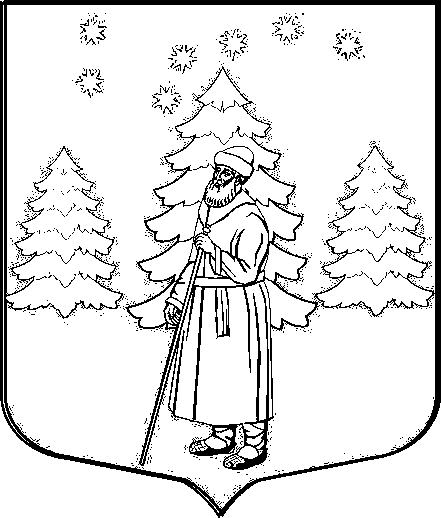 АДМИНИСТРАЦИЯ СУСАНИНСКОГО СЕЛЬСКОГО ПОСЕЛЕНИЯГАТЧИНСКОГО МУНИЦИПАЛЬНОГО РАЙОНАЛЕНИНГРАДСКОЙ ОБЛАСТИП О С Т А Н О В Л Е Н И Е10.03.2023                                                                    			                         №87В соответствии с поручением главы администрации Гатчинского муниципального района Ленинградской области, Федеральным законом от 27.07.2010 № 210-ФЗ «Об организации предоставления государственных и муниципальных услуг», Федеральным законом от 19.07.2018 № 204-ФЗ «О внесении изменений в Федеральный закон «Об организации предоставления государственных и муниципальных услуг» в части установления дополнительных гарантий граждан при получении государственных и муниципальных услуг», Федеральным законом от 06.10.2013 №131-ФЗ «Об общих принципах организации местного самоуправления в Российской Федерации», Постановлением администрации Сусанинского сельского поселения от 06.04.2011 № 78 «О Порядке разработки и утверждения Административных регламентов исполнения муниципальных функций и Административных регламентов предоставления муниципальных услуг муниципального образования «Сусанинское сельское поселение», руководствуясь Уставом муниципального образования «Сусанинское сельское поселение»П О С Т А Н О В Л Я Е Т:Внести следующие дополнения в Административный регламент по предоставлению муниципальной услуги «Принятие документов, а также выдача решений о переводе или об отказе в переводе жилого помещения в нежилое или нежилого помещения в жилое помещение», утвержденный Постановлением администрации от 02.03.2022 № 46:  Подпункт 1 пункта 2.2. Административного регламента изложить в следующей редакции:«1) при личной явке в администрации, филиалах, отделах, удаленных рабочих местах ГБУ ЛО «МФЦ»»;	 1.2. Подпункт 1 пункта 2.3. Административного регламента изложить в следующей редакции:«1) при личной явке в администрации, филиалах, отделах, удаленных рабочих местах ГБУ ЛО «МФЦ»»Настоящее Постановление вступает в силу со дня официального опубликования в сетевом издании «Гатчинская правда.ру» и подлежит размещению на официальном сайте муниципального образования Сусанинское сельское поселение.Контроль за исполнением настоящего постановления оставляю за собой.Глава администрацииСусанинского сельского поселения                                                              К.С. МоринО внесении изменений в Административный регламент по предоставлению муниципальной услуги «Принятие документов, а также выдача решений о переводе или об отказе в переводе жилого помещения в нежилое или нежилого помещения в жилое помещение», утвержденный Постановлением администрации от 02.03.2022 №46